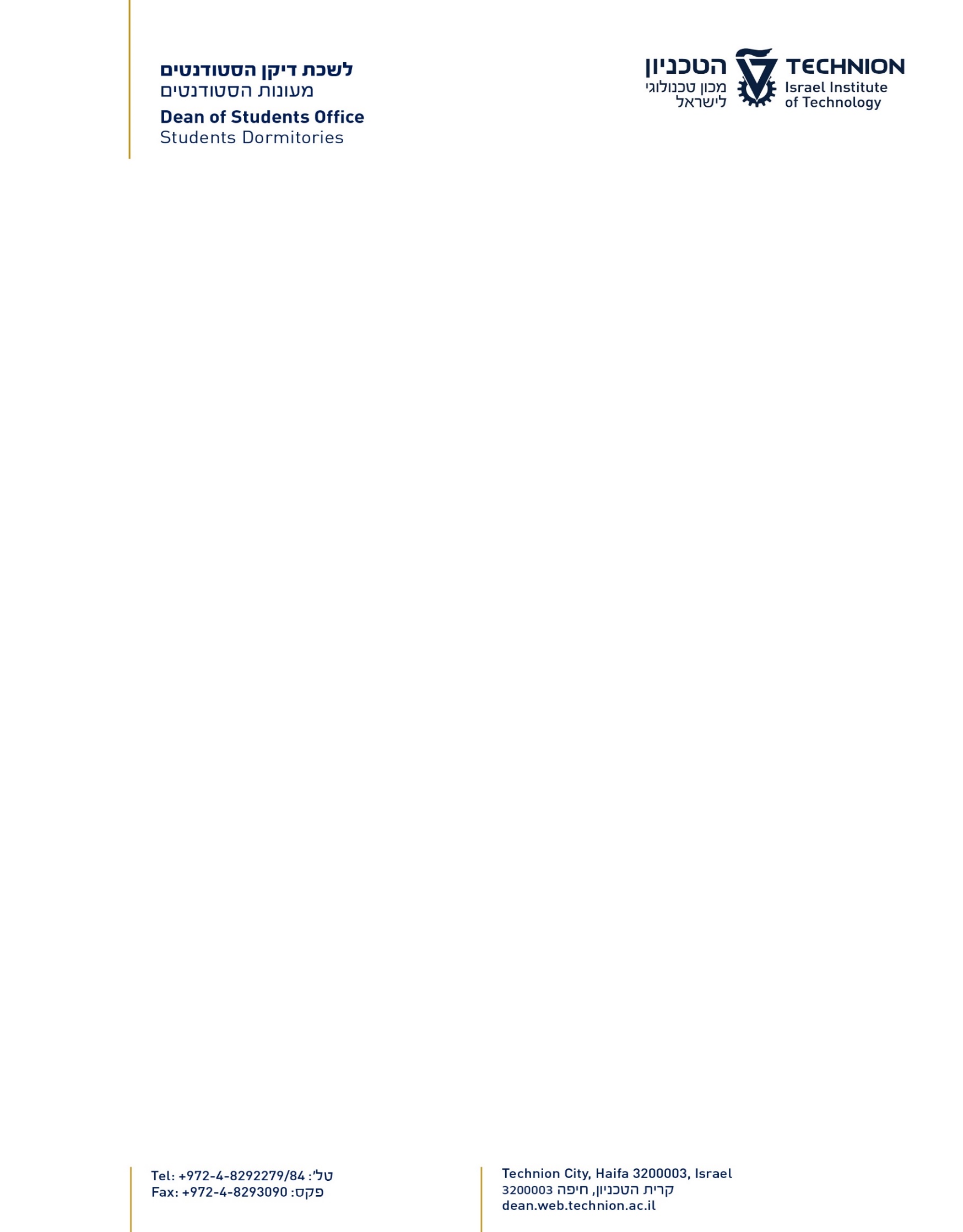 לשימוש המשרד בלבד : ___________טופס בקשת מעבר – בין אזורים במעונות 
רווק/ה
											סטודנט יקר, לידיעתך, בקשתך למעבר הינה מחייבת ולא ניתן יהיה לבטלה.  
שם משפחה:  	שם פרטי: 
מס' ת"ז:  	פקולטה: 
טלפון ליצירת קשר : מגדר: 	זכר	נקבה סוג המעון ששובצתי אליו לסמסטר הקרוב: הנני מבקש לעבור לסוג מעון: 
אני מבקש/ת להתגורר בדירה עם הסטודנט/ים *:1. שם הסטודנט:   מס. ת"ז:
2. שם הסטודנט:   מס. ת"ז: 
3. שם הסטודנט:   מס. ת"ז: 

* יחידת המעונות מודיעה מראש כי תעשה את מירב המאמצים להיענות לבקשותיך אך היא אינה מתחייבת להיענות להן בחיוב. הערות נוספות :לאחר מילוי הטופס, יש להעבירו לכתובת מייל: Haserim.Meonot@technion.ac.il ולצרף אישורים במידת הצורך.תאריך:	     				חתימה:          